CITY PLANNING AND SUBURBAN RENEWAL COMMITTEE MINUTES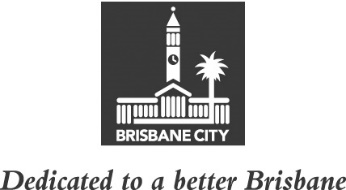 MEETING HELD ON TUESDAY 17 AUGUST 2021AT 10AMVIA VIDEOCONFERENCEMEMBERS PRESENT:Councillor Adam Allan (Civic Cabinet Chair), Councillor Fiona Hammond (Deputy Chair), and Councillors Kara Cook, Peter Matic and Charles Strunk. OTHERS PRESENT:Omar Barragan, Design Brisbane Manager, Design Brisbane, City Planning and Economic Development, City Planning and Sustainability; and Ashleigh O’Brien, Senior Council and Committee Officer, Council and Committee Liaison Office, Governance, Council and Committee Services, City Administration and Governance.APOLOGY:An apology was submitted on behalf of Councillor Lisa Atwood and she was granted a leave of absence from the meeting on the motion of the Civic Cabinet Chair, Councillor Adam Allan.MINUTES:The Minutes of the City Planning and Economic Development Committee meeting held on 10 August 2021, copies of which had been forwarded to each Councillor, were presented and taken as read and confirmed on the motion of the Civic Cabinet Chair, Councillor Adam Allan.1	OTHER BUSINESSThe following matter was also considered by the Committee, and the decision reached was fully set out in the Committee’s report to Council:Committee presentation – Botanica 2021.2	GENERAL BUSINESSThe Civic Cabinet Chair answered questions of the Committee and took a number for future response.CONFIRMED THIS			DAY OF				2021..........................................CIVIC CABINET CHAIR